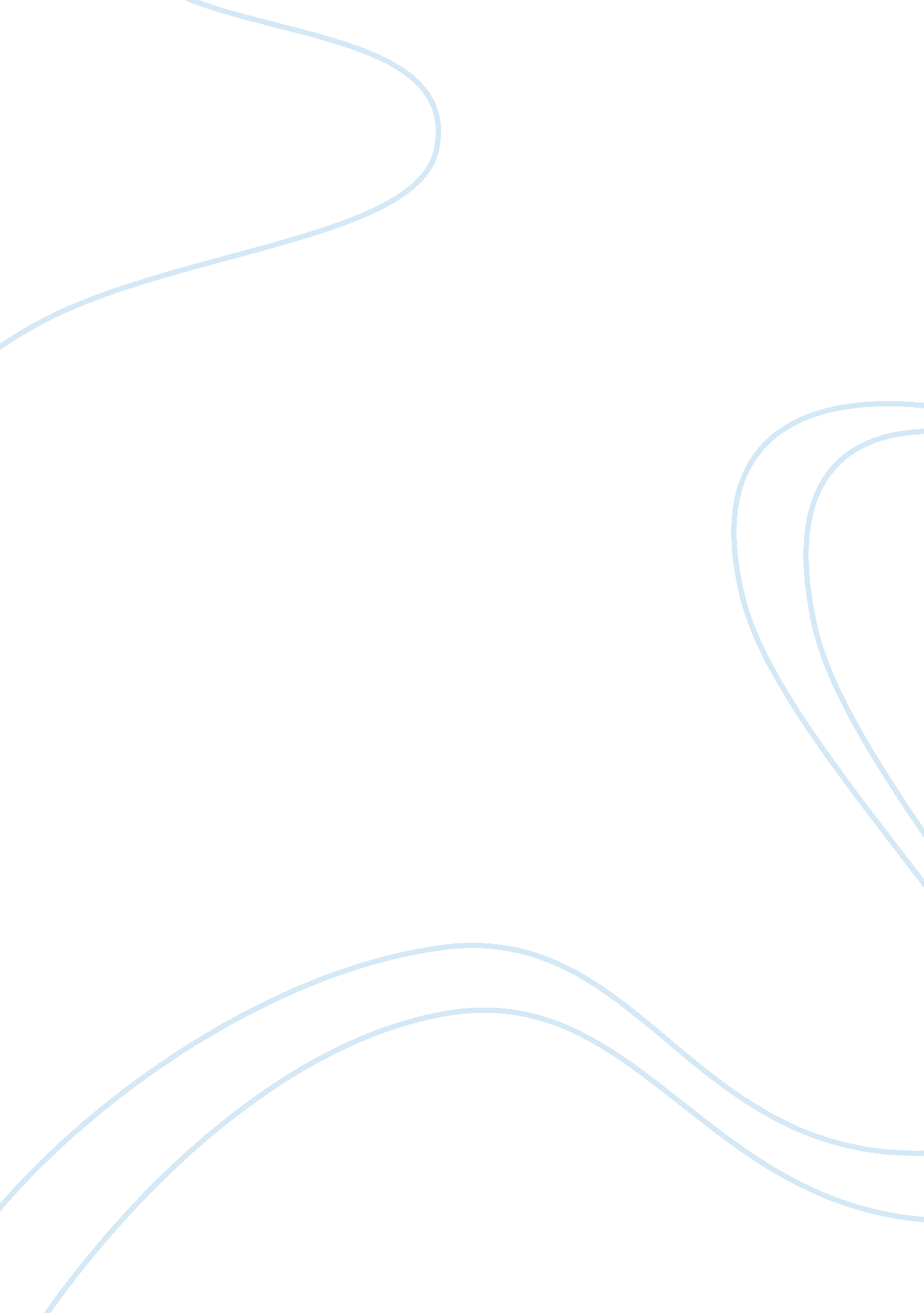 Study on the deprivation trap religion essay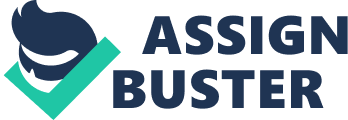 Contents 6. Decision The authorities of South Africa has called in an expert in community development to help a group of persons who have created an NGO ( Non- governmental organisation ) to assist cover with the foreigner landing that has happened 20 old ages ago. The worlds ‘ salvage ‘ the foreigners and set them in a restricted zone on the outskirts of the metropolis called District 9. In the get downing the MNU ( transnational united ) , a transnational cooperation was in charge and was late disbanded from service because the company mistreating the foreigner group. It is the experts ‘ occupation to assist the NGO better pull off the foreigners and handle them the manner a typical community in South Africa would be treated, as many say that the really fact that they have traveled here means this peculiar species ( or man-made intelligence ) is so far beyond us. The thought that the human race respects them, as low-grade life signifiers is non rather realistic. In drumhead, the chief purpose of the MNU was around the forced resettlement of the foreigners from District 9 to District 10, traveling the foreigners even further outside the outskirts of South Africa. Besides being constricted to the township and being forcibly relocated, they suffer assorted other sorts of subjugation by MNU, really closely to the manner inkinesss were treated during the clip of apartheid, doing the foreigners fearful and unable to swear the human race further. Harmonizing to Flora and Flora ( 1993 ) Community development unites the cognition of “ community ” with “ development. ” Community being a group of people who portion common features, individuality, Interests and perceived itself as offprint in some respect from the larger society it exists. For this ground, community development depends on interaction between people and combined action, instead than single activity. Cavaye ( 2000 ) added that seting the two footings together – community development – means that a community itself participates in a process intended to retrieve the societal, economic and environmental state of affairs of the community. While on the other manus development is the procedure of pick, different ways of thought, anticipate alteration and attempt to better quality of life for those life in the community. 2. The want trap The construct of the ‘ deprivation trap ‘ ( Refer to the Appendix ) shows bunchs of groups of lack that interact with each other ( Pentagon of synergistic links between each ) to organize the trap the people find themselves in and seeking to last it. This traps model consists of the followers: Powerlessness, this strictly means person who does non hold any power, who is incapacitated as they are missing the necessary legal authorization. Peoples who fall in this header are fearful to show their demands and are seeking to keep on to what small they have without holding that taken off from them, Heywood ( 2007 ) In short stated it is the deficiency of societal and economical influence. The foreigners are stranded in South Africa, as they are unable to happen the necessary object needed to get down their ship to take them back place. Therefore non merely are they in a foreign topographic point with no cognition of the imposts they are besides unable to assist themselves because they do non hold the necessary resources. The worlds therefore take advantage of this by coercing them to relocate to territory 10 without giving them notice before manus. If the homo did non like the reply, the foreigners gave to their inquiries they would shout and endanger to hit them and in some cases gloat at them. Isolation, people who live in remote, unaccessible, secluded and quarantined countries, where buttocks to wellness attention installations, occupation chances, clean H2O, security, instruction etcaˆ¦ is either out-of-the-way, scarce or in some instances non-existent. Therefore, their geographical country secluded them from the remainder of civilisation, where aid is non easier to come across. There is a particular subdivision of Johannesburg that frosted the foreigners ( territory 9 ) , this keeps them off from the human civilisations ; the worlds do prefer it this manner. An person from the community says, “ They must repair the ship and travel. ” Another province “ at least they kept off from us ” Poverty, Swanepoel and de Beer ( 2011 ) in short stated that poorness can approximately be seen as the deficiency of holding necessary land, assets, occupations, money, skills etcaˆ¦ to be able to work decently to run into abstract ( e. g. Human self-respect ) , concrete ( e. g. Clean Water ) and most significantly basic demands ( e. g. nutrient ) needs to work in society healthy both financially and mentally. They do non hold money, human instruction, resources therefore they are taken advantage off and are treated like animate beings ( served cat nutrient as repasts ) . Physical Weakness, a individual is in a province of being weak ; hence, they do non hold any physical strength to better their lives. In some instances chronic unwellnesss are contracted which affect physical failing even more. They are placed in an country that is non hygienic, there are hemorrhoids of litter everyplace, they urinate in the opened, there are meat chopping in the center of the route, over all the country looks like the slums. Therefore, they are non physically strong or have the energy to make anything about it. The lone proper beginning of nutrient that they could perchance buy is cat nutrient, if they are unable to afford that which are given in exchange for the foreigners progress arms, they have to eat the heap of dirty remnant nutrient Vulnerability, this is where a individual has limited pick and battle, which makes them easy campaigners to be intimidated, and taken advantage away. Since they had no power, and are populating in poorness and isolation this makes the foreigners vulnerable, Humans cognizing this used ways of uses to acquire the foreigners to make what they needed, they bribed with cat nutrient and other occasions threatened to take manner their kids if they did non collaborate with what they wanted. In other instances, we see that they destroy the foreigner ‘ s eggs, which they call “ abortion. ” The want trap is an interrelated trap, the lone manner a CDW ( Community developer worker ) can interrupt the clasp the trap has over the people is, harmonizing to Swanepoel and de Beer ( 2011 ) is to figuratively interrupt the links in the concatenation and so the trap shall be broken or at least loosen that clasp. With the above information, it is clear to see how easy it was for the worlds to hale the foreigners into making as they please. 3. Ethical and practical rules 3. 1 Ethical Principles Van Heerden ( 2005 ) states that moralss is a set of regulations or a criterion that regulates the lives of people and are used to do determinations in some cases. Each person have their ain personal moralss and this helps them find the rightness and inappropriateness of things. Swanepoel and de Beer ( 2011 ) mentioned six districted ethical rules that every community developer should see when traveling into a community: 3. 1. 1. Human Orientation Peoples who have fallen into the want trap have non been successful in run intoing their day-to-day basic demands, hence a CDW should assist enable the community to populate carry throughing life with all their demands met. The most of import abstract demand is human self-respect ; this is where they are cognizant that they are able to do determinations for themselves doing them experience self-relevant and self-efficient. As they meet their internal potency, it motivates the community to carry through their physical demands Human self-respect harmonizing to Kleyn and Viljeon ( 2010 ) is one of the indispensable demands for persons. Looking at the manner the foreigners where treated its clear that their human self-respect has non been met. They aliens where unable to make their full potency as the worlds restricted their motions, this detering them even further. They where besides treated as savages, given names such as “ shrimp ” , invariably being swore at and treated as punching bags and humiliation about every corner, they are besides shown publicly urinating, viciously rending meat apart, and contending with each other invariably. 3. 1. 2. Engagement When the community participate they become portion of the determination devising and planning procedure, which on return makes them experience sceptered and in control of their milieus. The worlds avoided at all cost acquiring the foreigners to be involved in keeping the environment and holding some say about their fortunes, therefore promoting the submissiveness of the foreigners. 3. 1. 3. Authorization Merely stated by Heywood ( 2007 ) authorization refers to the political power, non holding the necessary accomplishments to finish a undertaking but alternatively have power to do determinations. The foreigners had no power in any circumstance, they where ever watching their dorsum and worried about a human brush. When a human approached they had to travel down on their demands to demo that the worlds had the authorization, they where ever being belittled and mocked and if they showed a mark of emancipation they where gun downed. 3. 1. 4. Ownership This helps people gain power to do determinations in their ain life. Harmonizing to Swanepoel and de Beer ( 2011 ) , they mentioned that it is the individuals ain hereafter and development no 1 else, as they are the chief role- participants. Mobilization is used to assist trip the people and let them to take duties of ownership and direction in their hereafter and future undertakings. Mobilization was non implemented at any point in the handling of the foreigners. Worlds preferred that they took the ownership off from the foreigners so that they could be in charge of the foreigner community at all clip, giving the worlds a sense of authorization. 3. 1. 5. Release The existent end of developmental undertakings is eliminate poorness, non to turn to poorness or trade with some of its manifestations of poorness. Therefore seeking to let go of the clasp the want trap has on the community. They try to bit by bit better the communities state of affairs, as a consequence let go ofing them from poorness non alleviating. As stated on the top, the end of release is to seek and free the community from poorness, by the expressions of the manner MNU maintained territory 9 it seems as if they where seeking to maintain the foreigners in poorness. They did non seek to bring forth agencies of bettering their life circumstance, such as supplying instruction so the foreigners can larn necessary accomplishments to assist themselves. Alternatively, they left them populating in slum-like life status. 3. 1. 6. Sustainability If the natural environment is under menace or damaged, so persons who are integrated portion of the environment will besides be under menace or in injury. Healthier natural environment means a gradual betterment of the community ‘ s wellness. The foreigners populating status proves the top true. The environment in which the foreigners lived was invariably threating their ability to last. It was rubbish dumb with foreigners urinating everyplace, meat being cut in the opened, foreign tug-of-war occurrence in the center of the route, aliens battles, foreigners purging in the opened etcaˆ¦ 3. 2 Practical Principles Swanepoel and de Beer ( 2011 ) mentioned four districted practical rules that every community developer should see when traveling into a community. These practical rules need to be pursued and regarded in order to transport out the ethical rules ( mentioned above ) : 3. 2. 1. Learning The acquisition procedure has an purpose to run into demands for an adaptable, uninterrupted, investigational, action-based and aid. This helps the Community and the CDW to interchange cognition and resources. Van Heerden ( 2005 ) , states that people can take their ain alteration procedures of acquisition, because of some of the success narratives that she have taken note off. The chief purpose is to emphasis liberty as the community is really capable to do their ain determinations, as this would besides give them a sense of authorization. First, MNU provided no learning chance for the foreigners therefore non giving them an chance to seek to do a difference in their community and the human 1. They had no liberty or authorization so they where unable to be adaptable and do determinations in their ain lives. Second there was no CDW ‘ s or undertakings implements in efforts to assist better their stay and promote cognition edifice in territory 9 for the foreigners. 3. 2. 2. Compassion CDW should prosecute being able to be sympathetic or empathic, this is particularly utile when the community is in that want trap and have lost hope. Baron, Branscombe and byrne ( 2009 ) states that Compassion helps them construct trust, addition friendly relationships and co-operation with the community members. Sing the other atom rule discussed it is accurate to state that compassion was one of the chief practical rule that MNU fell abruptly away. There was no compassion was so of all time shown to the foreigners, the foreigners where invariably being called derogatory names, blasphemed, threatened normally for no ground, being captured, their babe eggs being burned, Nigerians putting to death and eat the foreigners, the foreigners held at gun point or being shot at from the sky. These rules are undeniably indispensable to do community development works as it works on liberating the people from the want trap. 3. 3 Conflict Van Heerden ( 2005 ) wrote that struggle is when two or more values, positions and options are contradictory in nature and have non been aligned or agreed about yet. The chief ground struggle arises is by miscommunication, intending messages that have been carried across wrongly. Since communicating arises from miscommunication, the manner to get the better of it is by good communicating. There are varies causes of struggle that Mersham and Skinner ( 2009 ) mentioned such as ill-defined boundaries which are definitions non being understood clearly, Colliding involvements and personalities, state of affairs, consensus needed, misconstruing and unsolved anterior struggle with the receiving system. Cavaye ( 2004 ) went on stating that values are another ground why struggle arises. Community values are diverse and inherently affect struggle. Community members maintain really unusual values based on their ain experience and background. The look of values involves pull offing conflicting positions and community power. There was decidedly a communicating barrier that arise between the worlds and the foreigners, which did in fact cause struggle which lead to hundred of foreigners being killed. 3. 4. Rights misdemeanor Each person on this planet when Born is entitled to rights. Harmonizing to Kleyn and Viljoen ( 2010 ) rights are the nucleus to humanity and is hence inviolable, no 1 can take these rights off, people are born with them. Human rights are the preparation of the necessity for equity, credence, common regard, and human self-respect in all enterprises. Grech ( 2006 ) states 1s human rights are non granted by the province and alternatively is an unconditioned quality that each human been is granted when they are born. When it came to the handling of the foreigners there where unfortunately legion countries of the rights that where violated, for case the right that was most violated was the right of human self-respect, this is harmonizing to Kleyn and Viljoen ( 2010 ) is holding regard for the person and sing their dignity. The foreigners where treated with no regard, the worlds manipulated them on many occasions and demoted them as persons, there was even a derogatory names for them called “ Prawns ” , mentioning to them as underside feeders and those who scavenge the leftovers and made the foreigners basic nutrient supply being cat nutrient. Other right that where violated was the right to life, as the worlds killed the foreigners without 2nd guesswork and in one case burned a house of eggs that was shortly to hatch with babe foreigners. The right to privateness, the foreigners had the right to make as they please in their places but the worlds rampaged in their houses and impeaching them of unneeded allegations. The right of freedom of motion which was demolished when the foreigners where restricted and detained to populating merely in territory 9 and where non allowed to travel from that country or they would be killed. The right to nationality and a free and just universe, intending everyone has the right to be a certain coloring material, gender, age etcaˆ¦ the foreigners where alienated because they where a different nationality from what the mean human race is used to therefore being treated as criminals and excluded from civilisation. There was no free or just intervention taken into consideration toward them. The right to nutrient, shelter, and instruction, shelter was provided but non sufficient or safe plenty. Food supply was merely cat nutrient, which is merely appropriate for cats. In add-on, instruction at no point in clip was offered to assist learn the foreigners about the human imposts. The right to populate free, the worlds killed the foreigners without vacillation and made some of them into experimental lab rats. Freedom of look, if the foreigners Questioned the human authorization they where held at gunpoint or manipulated in to giving in. The misdemeanor of rights leads to enduring and desolation which most of the clip arises from struggle ( discussed in the old subdivision ) , in some instances it can do physical and psychological injury and in the case of the foreigners political subjugation of favoritism arise which made their basic demands easier to deny. Maises ( 2003 ) states war offenses as the Torahs of armed struggle forbid Acts of the Apostless of ill will on people in a community and the usage of firepower that triggers unneeded agony or long-run environmental harm, precisely what happened with the foreigners in territory 9. Last, race murder was is besides an issue that arises particularly with the foreigners, when the worlds in cold blood burnt the foreigner ‘ s babe eggs. 5. Recommendation for better handling of the foreigners. It was clear that MNU handling of the foreigners were barbarous, barbarous, barbarous, merciless and shocking which made the foreigners leery, fearful and disbelieving of the worlds. The new NGO group is seeking to get the better of this circumstance and do the planet livable for all. By making this, the undermentioned recommendations should be taken into consideration: 5. 1. The organisation as an enabler of community development The chief end of any Community developer is to do the community enablers and an enabling environment. This merely means that it enables the community to accommodate to the ever-changing environment that they live in. The foreigners where unable to be involved in development antecedently, so it is indispensable that a CDW gets the foreigners to be involved in community work, this contributes to assisting them experience welcome and at the same clip easing assurance edifice within. 5. 2. The local development environment The local environment helps CDW become aware of the planetary context, as the bing state of affairs being the environment is basically valuable. By cognizing these environments, it helps assistance towards support and strengthens it. These environments besides play a cardinal function in communicating, besides being one of the cardinal facets of an enabling community and betterment of the community. The following are the different environment that would be utile to the foreigner community we have: Social Environment, Baron, Branscombe and Byrne ( 2009 ) notes that this environment consists of organic structures such as households, churches, nines or formal establishments such as friendly relationships. All communities are organized otherwise and a CDW should see those when come ining one. Some of the negative factors in this country could be power battle, different group formations and offense. By understanding the manner the foreigners gather and group to organize entitles it would do the CDW able to break communicate and do the necessary alteration that is needed. The societal environment is really of import and should be stable so that version is successful to eliminate the negative facets. Cultural Environment, this consists of society ‘ s values, ethical motives and the individual tradition. It is indispensable that a CDW creates an environment where the persons infinite is true to the values they where brought up in. Cavaye ( 2004 ) states that values modulate advancement significances. Additionally by understanding these traditions, it forms a model of understanding the grounds behind the manner people act and react to existent life. The foreigners have come from a different cultural background therefore the CDW should broaden their cognition on the aliens civilization so that the foreigners can experience portion of a bigger image. It is besides of import for the foreigners to understand the South African civilization if they would wish to shack on the planet comfortably. Psychological Environment, every individuals experience to life would be different from each other. Willian and Sheffe ( 1989 ) writes that abstract manifestation of their experience of world is know as the psychological makeup of people. The negative facets could be stress, psychological cicatrixs, fright, and feeling of rejection, deficiency of self-esteem and empowerment and apathy from outside community. Due to the unfortunate circumstance that the foreigners had to cover with during MNU rein, which left the foreigners scared, battered and fearful of any future enterprises. It is of import that the CDW existences working on those abstract experiencing so that trust can once once more be integrated in their lives, which will actuate them into assisting make a better hereafter for themselves and the community likewise. 5. 3. Community as the chief histrion Harmonizing to the Oxford survey lexicon ( 2002 ) defines Community as a organic structure of people populating in a distinguishable topographic point considered as a whole, they have common involvements and values. Harmonizing to the definition, it is easy to state that the community should be the main-role participants as they have the adept community knowledge about their specific country they live in. The foreigners where treated deferentially since their arrival 20 old ages ago, hence by making a infinite where they feel they are in charge can convey some of their assurance back. It can besides assist the worlds gain trust from the foreigners and eventually assist the foreigners to hold some authorization in footings of the life conditions they preferred, this would to assist do them experience comfy, as they are far off from their place. 5. 4. Communication and Motivation Communication is a really intricate procedure that is unpredictable because different people use different codifications of communicating, therefore why there can be barriers of communicating that can originate. Swanepoel and de Beer ( 2011 ) mentioned some barriers that can originate is the receiving system ( The mark individual ) might be afraid of the transmitter ( where the message originated ) , receiving system may hold outlooks, the receiving system at the minute may be preoccupied, there could be a physical disablement, environmental breaks If communicating was done from the beginning, there would hold ne’er been that struggle between the foreigners and the worlds. Communication would hold created understanding on both parts and therefore intercessions could hold been installed to assist screen out the freshness that has arise. Communication would of besides made the human community a spot more unfastened minded to the reaching of the foreigners, hence CDW purpose should be to pass on efficaciously so that both side without a uncertainty understand each other till the really terminal. Motivation, communicating is implemented for assorted grounds, one of those grounds are to actuate people. Van Heerden ( 2005 ) said that motive could incorporate hope and a positive mentality on life, being enthusiastic and acute and assist alter the communities ‘ attitude in a progressive manner. In drumhead motive can take a individual to alter their mentality in a positive and introducing manner such as experiencing a sense of victory, being entrusted with duties and accomplishing them. It is noted that due to the harsh after effects of MNU the foreigners have lost all hope in the human race. It is the CDW occupation to seek to alter their perceptual experience about the human race, therefore why motive is the best tool for this case. Motivation in all occasions in the foreigners life can assist force the foreigners to get down acquiring smart and adapt to the South African environment, and with the attempts from the foreigners would force the worlds to go more productive in seeking to understand and to the full accepting the foreigners. 5. 5. Goals of contact devising The chief ends are to acquire to cognize the people and being accepted in and analyse precisely what the community needs. Geting to cognize the people is all about understanding the circumstance of each individual. The demands are what the person privation introduced to break their fortunes e. g. schools for the kids. The demands of the foreigners are to be accepted unconditionally and to populate a normal life free to prosecute their human rights and run into their basic demands on a regular footing. By doing this possible, they shall derive a sense of authorization that will assist actuate them for farther development in their lives and in the community. 5. 6. Results of community development Most CDW fail in their effort to assist develop the community, chiefly because they are nearing the attack incorrect. There are twosome of positive properties that needs to be followed to make a positive result for the community as stated by Swanepoel and de Beer ( 2011 ) : Awareness creative activity, this attack is used to assist the community become aware of their environments and hence understanding it better. When the foreigners becomes cognizant of themselves in footings of the environment, needs, resources etcaˆ¦ there are able to do some alterations to their state of affairs, and with that deriving cognition. Further development, by going cognizant the community is able to acknowledge what needs to be done, therefore ends are set, some are reached, and hence farther development can be done When the Aliens become cognizant and are able to further develop they are able to carry through abstract demands and addition assurance and optimism to near new skylines. Demonstration consequence, successes in certain topographic points have influence on other countries and outside observes to take part in taking a manus. By a community accepting the foreigners and trying to bond with them, other would follow in their stairss, harmonizing to Baron, Branscombe and Byrne ( 2009 ) this know as societal influence. Community Building non merely does the construct of community development assistance in beef uping a community but is besides helps back up abstract and concrete demands and assist them go more cognizant, making self-respect in which they can be self-sufficing and self-relevant. This helps the foreigners become more involved and for that ground can learn them accomplishments such as being adaptable, organized and going their ain community developers. 5. 7. Education and human rights As discussed in Part 1 by delegating human rights to the foreigners and populating up to those promises it would assist the handling of the foreigners become easier and developmental tally swimmingly. Rights are of import as it provides the model of security, which would give the foreigners piece of head cognizing they have their rights to fall back on so a repetition of MNU ‘ s behaviours shall non be impose on them once more. Education is besides on of those really indispensable facets of growing in any community. By educating, the foreigners they will be better able to work in the community therefore cut down their combat among each other, their disempowerment and submissiveness, their demotivation, and deficiency of endurance accomplishments. With the right instruction there are able to happen occupations, better expressions after their household, places and better manage the community and the human race. Education can be seen as their green card into life and doing it on planet Earth. 6. Decision It was clear that MNU approached the whole state of affairs wrongly from the beginning, non merely did they go against the rights of the foreigners, but they besides did non try to efficaciously pass on and implement a peaceable society for all. Society was speedy to judge and insulate those that where somewhat different without trying to do agencies to understand the foreigners better. The foreigners have arrived in a new planet many are diffident whether it was planned or non but it has happened so if positive intercessions are laid out it shall be a interesting challenge to unite the foreigner and human races. This clip utilizing effectual method to acquire the foreigners educated and to acquire the homo informed so that better communicating is done and there will be no repetition of MNU ‘ s behaviour. “ The existent ocean trip of find consists non of seeking new landscapes, but in holding new eyes. ” – Marcel Proust 